Witam serdecznie wszystkie „Skrzaty”!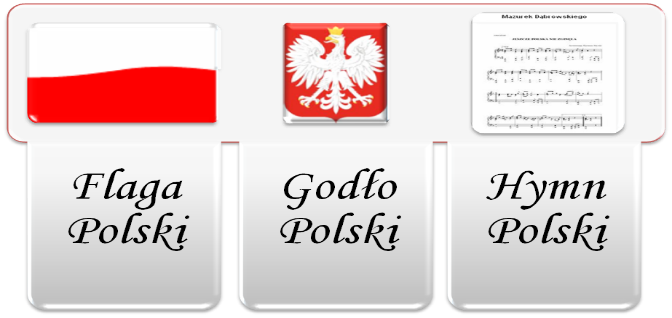 Temat tygodnia: Polska to mój dom Data: 27.04.2020r.  Temat dnia: Polskie symbole narodowe Tematy na następne dni: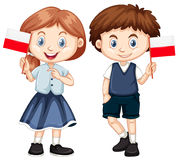 2. Miasta Polski 28.04.2020r. wtorek3. Z czego słynie Polska?  29.04.2020r. środa4. Krajobraz Polski 30.04.2020r. czwartekPROPOZYCJA  ZAJĘĆ DO TEMATU DNIA: Polskie symbole narodoweI. Część dnia: 1. Powitanka: (na cały tydzień)Dziecko wita Mamę siedzimy naprzeciw siebie –(śpiew na melodię „Panie Janie”)Witam Cię Mamo! Witam Cię Mamo! (dziecko macha prawą rączką do Mamy)Jak się masz, jak się masz? (dziecko macha lewą rączką do Mamy)Bardzo kocham Ciebie, bardzo kocham Ciebie (dziecko macha rączkami do Mamy)Bądź wśród nas, bądź wśród nas! (dziecko klaszcze w dłonie)Mama wita dziecko:Witam Cię córko/ synku, Witam Cię córko/ synku, (Mama macha prawą ręką do dziecka)Jak się masz, jak się masz? (Mama macha lewą ręką do dziecka)Bardzo kocham Ciebie, bardzo kocham Ciebie (Mama macha rączkami do dziecka)Bądź wśród nas, bądź wśród nas (Mama klaszcze w dłonie)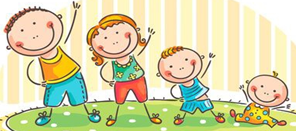 2. Ćwiczenia poranne z Rodzicem – na cały tydzień:„Zabawy ruchowe dla dzieci”https://www.youtube.com/watch?v=m2WsGrvCx_wZabawa „Celowanie do piłki” – na środku pokoju stoi piłka (może być w obręczy, by nie uciekała). Dziecko próbuje trafić w piłkę (np. maskotką) powtórzyć kilka razyZabawa „Rzut do celu” -  (ustawiamy pusty pojemnik/ karton) wyznaczamy linię, z której należy rzucić piłkę i celujemy tak, aby wpadła do środka. Ćwiczenia do wykonania propozycja:10 x pajacyki, turlanie się po dywanie, podskoki, skłony, przysiady, chód na palcach, chód na piętach„Gimnastyka Smyka”https://www.youtube.com/watch?v=351fw50UOn8Zabawa wyciszająca: „Kółko małe…” siadamy na dywanie Kółko małe – rysujemy w powietrzu rękoma małe kółkaKółko duże – rysujemy w powietrzu  duże kółkaRęce w bok – rozstawiamy ręce na bokiI ręce w górze – unosimy ręce w góręTak się drzewa kołysały – uniesionymi w górze rękoma naśladujemy kołyszące się gałęzieA tak dzieci cicho siedziały – prawy palec wskazujący na ustach3. Kształtowanie codziennych nawyków higienicznych – piosenka „Myję ręce”https://www.youtube.com/watch?v=NSzwTFmnUb44. Dni tygodnia – przypominamy sobie  nazwy dni tygodnia – dzisiaj mamy poniedziałek, wczoraj była ….., a jutro będzie ……..Piosenka „Dni tygodnia”https://www.youtube.com/watch?v=KJiXPp1jSgQII. Część dnia:1. Wiersz” Katechizm polskiego dziecka” Władysława Bełzy – rozmowa na temat wiersza 
i pamięciowe opanowanie tekstu. Monety i banknoty - zabawy matematyczne z monetami 
i porównywanie zbiorów. Wprowadzenie litery G g na wyrazie podstawowym „godło”.1. „Nasz kraj” – zabawa matematyczna, szeregowanie liczb od najmniejszej do największej (proszę przygotować 6 kartek: na każdej kartce zapisać jedną liczbę 1 2 3 4 5 6 z drugiej strony literki: P O L S K A. Rodzic rozkłada na podłodze kartki z liczbami od 1 do 6 i prosi dziecko, by ułożyło liczby w szeregu od najmniejszej do największej. Następnie odwraca kartki i razem z dzieckiem odczytuje napis – POLSKA. Dzieci dzielą wyraz na sylaby, na głoski, przeliczają litery i głoski. Próbują podać inne wyrazy – kojarzące im się z Polską – które zaczynają się na poszczególne litery wyrazu POLSKA.2. „Ukryty wyraz” – doskonalenie spostrzegawczości. Rodzic rozkłada wyrazy POLSKA, zapisane różnymi krojami pisma i wielkością, ale również podobne, np. ROLSKA, POŁSKA, POLZKA, POLSZKA, BOLSKA. Dzieci mają za zadanie odszukać wszystkie poprawnie napisane wyrazy (można skorzystać 
z tabelki poniżej, dziecko wskazuje poprawne zapisy)3. „Rozsypanka” – składanie rozsypanki literowej. Można wykorzystać „Zestaw literek”- z literek układamy wyrazy: FLAGA, HYMN. Gdy dzieci ułożą wyrazy i odczytają je. Rodzic pyta: Co oznaczają te wyrazy? Dlaczego mówimy o nich jednocześnie? Jakiego jeszcze symbolu brakuje? (GODŁO)Zagadka: Czy wiesz jaki to znak:w czerwonym polu biały ptak? Godło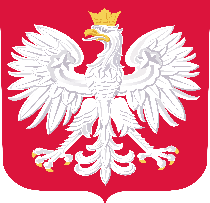 dzielimy wyraz godło na sylaby 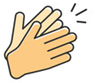 Zgaduj zgadula – dzieci nazywają obrazki, następnie dzielą nazwy na sylaby:Prosimy dziecko, aby wymieniło inne wyrazy rozpoczynające się na literkę „g, G” i podzieliło je na sylaby. Po tej czynności pytamy dzieci, jaką głoskę słyszały na początku wyrazów.  Poznajemy literę drukowaną G gZadania na wyrazie podstawowym „godło”Dzielimy wyraz na głoski: g-o-ł-d-o – 5 głosek liczbę głosek układamy z białych cegiełek           Układanie  schematu wyrazu „godło” z użyciem cegiełek czerwonych i niebieskichDzieci z rozsypanych liter próbują ułożyć wyraz „godło, Gutek” proszę wykorzystać litery, które dzieci mają w Zestawie liter.                      Układanie litery „G” z dostępnych materiałów w domu (tasiemka, sznurek)Zabawa ruchowa – „Literka g” na umówiony sygnał – można włączyć muzykę, dzieci biegają po dywanie na przerwę w muzyce, dziecko zatrzymuje się i wypowiada słowo zaczynające się na głoskę „g” i dzieli je na sylaby – powtórzyć 5 razy.Rozejrzyj się po swoim domu i poszukaj przedmioty, których nazwy zaczynają się na literę „g”Praca z książką KP3a,b (można wykonać zadania na stronie 25 w części KP3 - zadania dla chętnych dzieci)Znajdź i otocz pętlami co najmniej siedem elementów, których nazwy zaczynają się głoską gNarysuj szlaczek po śladziePowiedz, co widzisz na zdjęciach. Jeśli słyszysz w nazwie zdjęcia głoskę „b” na początku – połącz zdjęcie 
z literą „b” zielona linią (bułka, buda, banan). Jeśli słyszysz w nazwie zdjęcia głoskę „g” na początku – połącz zdjęcie z literą „g” czerwoną linią (garnek, gruszka, goryl). Jeśli potrafisz znaleźć wyraz, który zawiera obydwie głoski, otocz go brązową kredką (globus)Powiedz, co przedstawiają zdjęcia. Połącz je z odpowiednimi podpisami: (garnek, guma)Można obejrzeć:„Nauka literek dla dzieci po polsku, Litera G” https://www.youtube.com/watch?v=EK7xZlxSaBU„LITERA G - UBU nauka literek” https://www.youtube.com/watch?v=zJkNBw1L5ns„Litera G” https://www.youtube.com/watch?v=EK7xZlxSaBUNauka pisania liter. Literki - alfabet polski - literki f g (część 2 o literce „g”)https://www.youtube.com/watch?v=Y9eXqp8SyYwDodatkowa Karta pracy – dla chętnych dzieci poniżejProszę pokolorować literki G g na kolor niebieski, potem odpowiednim kolorem wypełniamy cegiełki (kredkami niebieską i czerwoną), kolorujemy godło i na koniec pod rysunkiem zaznaczamy kredką niebieską wszystkie literki g GG g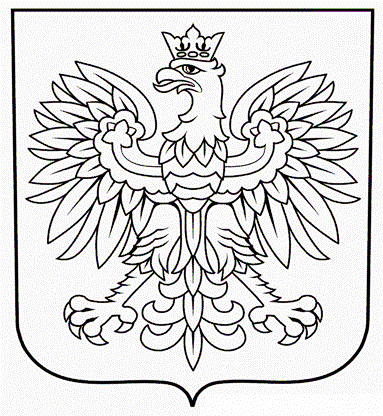   godło globus garnek gumanoga droga podłoga rogiGutek Gargamel Gniezno  4. Obejrzyj obrazki i powiedz, co one przedstawiają? Spróbuj odczytać nazwy na obrazkach.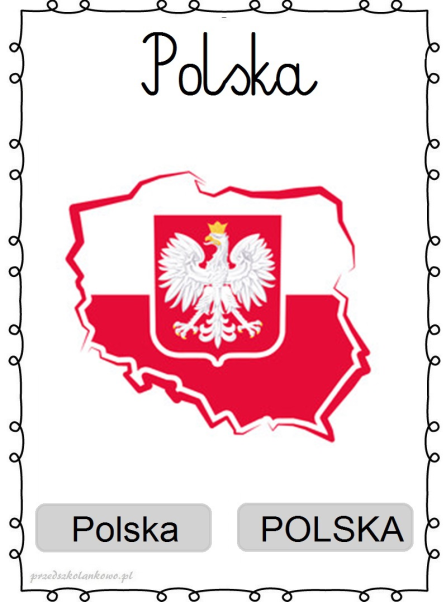 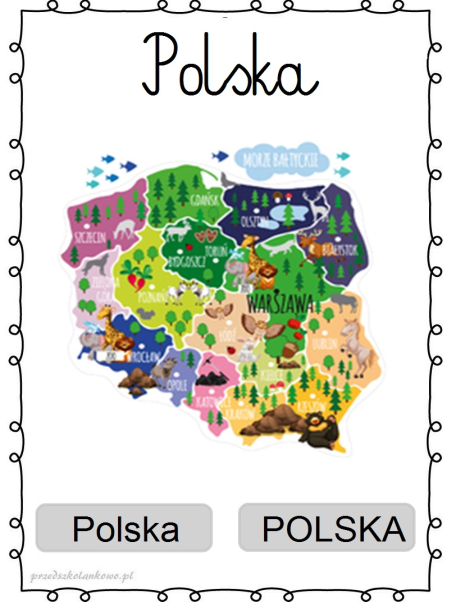 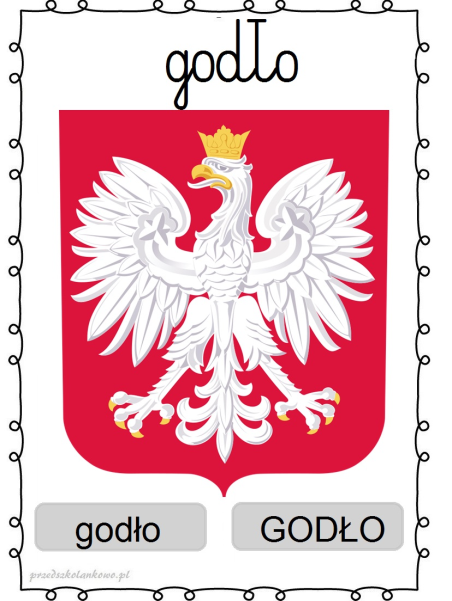 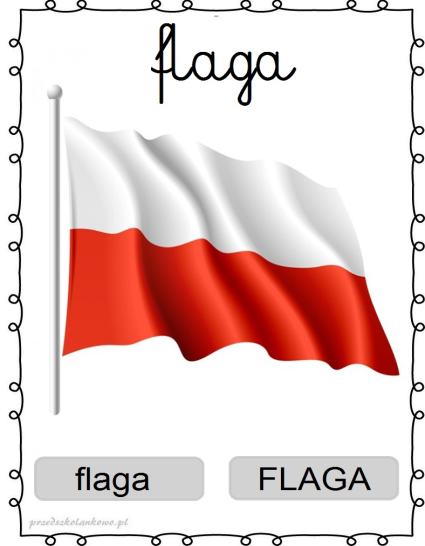 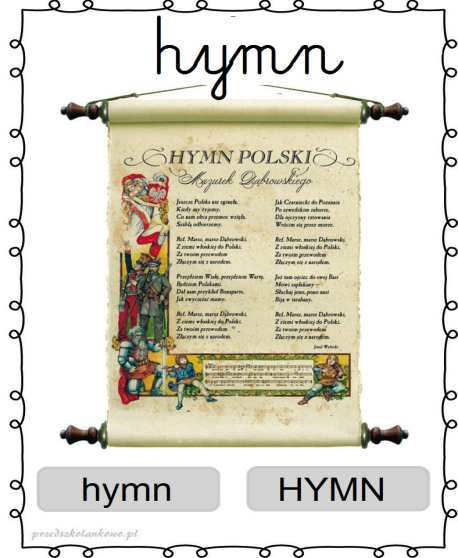 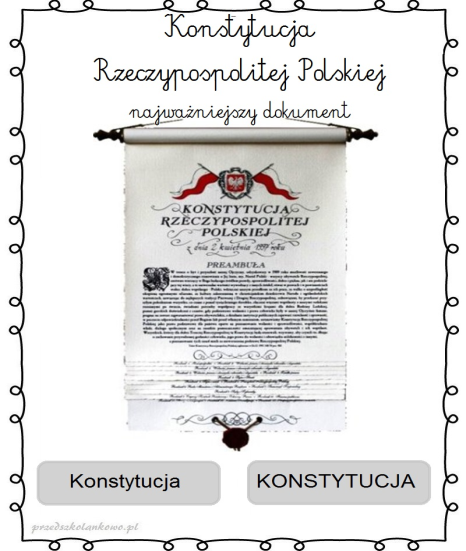 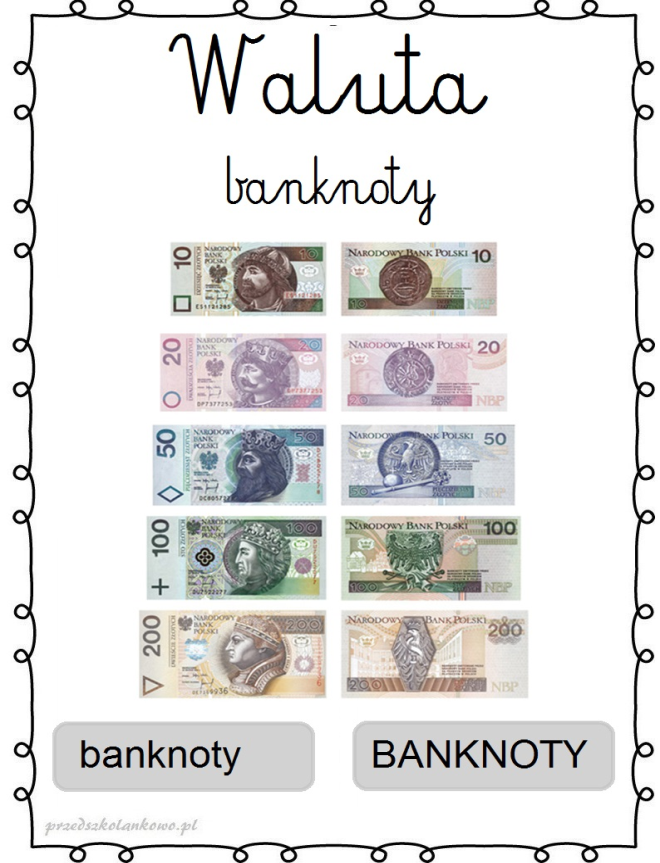 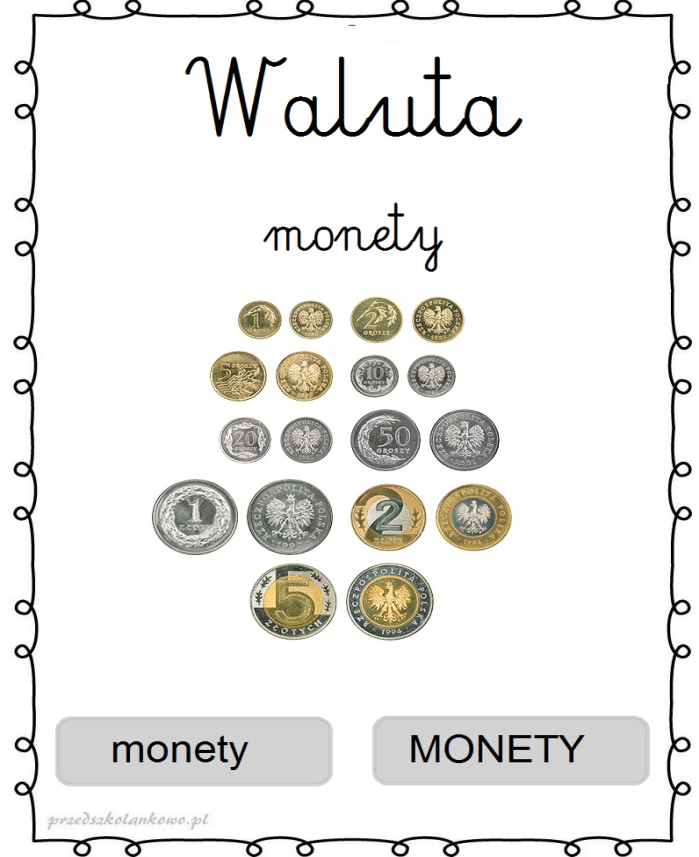 5. „Pieniądze” – giełda pomysłów. Rodzic zadaje dziecku pytania: Gdzie jeszcze – poza godłem – znajduje się wizerunek orła? Na czym jest? (na budynkach i w pomieszczeniach różnych instytucji – przypomnij sobie, jak wygląda na budynku naszego przedszkola i w naszej sali - gdzie się znajduje).Rodzic do worka / pudełka wkłada monety. Dziecko próbuje odgadnąć, co jest w środku po dźwięku, a następnie po dotyku. 6. „Orzeł i reszka” – oglądanie monet przez lupę, omówienie ich wyglądu. 7. „Monety i banknoty” – zabawa z W.56, porównywanie zbiorów, zabawy matematyczne 
z monetami. Dziecko układa przed sobą wypchnięte monety i banknoty. Dzieli swój zbiór na podzbiory: monet 1 zł, 2 zł, 5 zł oraz banknotów. Porównuje swoje zbiory. Rodzic zadaje dzieciom pytania: Ile macie monet: jedno–, dwu–, pięciozłotowych? Jak wygląda moneta 1 zł, czym się różni od 2 zł i 5 zł? Dzieci układają przed sobą pięć monet o nominale 1 zł, Rodzic prosi, by dołożyło jeszcze 2 zł. Pyta, ile zł ma razem. 8. „Sklep” – zapoznanie z aspektem monetarnym. Rodzic pokazuje dziecku zabawkę i mówi, że kosz-tuje ona 2 zł. Prosi, by dziecko wyłożyło tyle pieniędzy, ile potrzeba, by ją kupić. Następnie pokazuje zabawki: za 5 zł, za 4 zł itd. (Uwaga! Każde dziecko może w inny sposób wybrać potrzebne pieniądze, np. przy 4 zł: 4 x 1 zł, 2 x 2 zł, 2 x 1 zł + 2 zł). Rodzic pyta dziecko: Czy znasz jeszcze inne banknoty? Jakie mają nominały? Jak wyglądają?  9.„Pary” – zabawa w dobieranie monet do cen. Dziecko losuje z pojemnika monety (1, 2, 5 zł), a Rodzic – karteczki z ilustracjami produktów /mogą być zabawki z  cenami (po 1, 2, 5 zł). Zadaniem dziecka jest dobrać zabawkę, by cena odpowiadała nominałowi monety. Na klaśniecie Rodzica dziecko zamienia się z Rodzicem, ale nadal na takiej samej zasadzie. 10. Wysłuchanie wiersza „Katechizm polskiego dziecka”  -  Władysław Bełza (można zadawać dziecku pytania, dziecko odpowiada, potem zamiana dziecko pyta – Rodzic odpowiada) – Kto ty jesteś?  – Polak mały.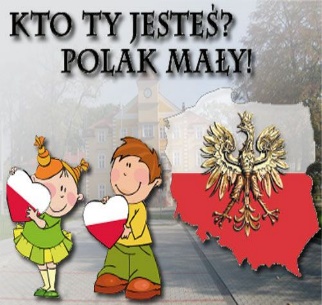 – Jaki znak twój? – Orzeł biały.– Gdzie ty mieszkasz? – Między swymi. – W jakim kraju? – W polskiej ziemi.– Czym ta ziemia? – Mą ojczyzną.– Czym zdobyta? – Krwią i blizną.– Czy ją kochasz? – Kocham szczerze.– A w co wierzysz? – W Polskę wierzę.11. Wysłuchanie piosenki „Jestem Polką i Polakiem” – spróbujcie zaśpiewać refren piosenki:https://www.youtube.com/watch?v=plug6OIrxRM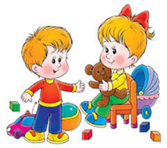 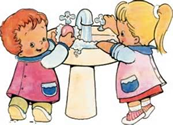 2. „Symbole narodowe” – wyjaśnienie dzieciom pojęć: symbole narodowe, godło, flaga, hymn. 1. „Symbole narodowe” – wyjaśnienie dzieciom pojęć: symbole narodowe, godło, flaga, hymn. Rozmowa na temat tych symboli.2. Przypomnimy sobie wiersz i piosenkę, którą znamy (z uroczystości na 11 listopada)Wiersz „Symbole narodowe”  Każde państwo ma symbole flagę, godło, hymnpo tym dziecko rozpoznaje narodowość w kraju swym.Chociaż jestem przedszkolakiemdobrze już wiem, że jestem PolakiemI wiem, że kolory biało – czerwone,to są nasze barwy narodowe.Znam dobrze słowa hymnu polskiegoi wiem, że to jest „Mazurek Dąbrowskiego”.Godło to biały Orzeł z koronąotoczony dookoła barwą czerwoną.I wszystko to wiem, choć jestem przedszkolakiem,bo przecież jestem patriotą – Polakiem!Piosenka „Symbole Narodowe” (można przygotować paski białe i czerwone lub wstążki 
i zatańczyć do piosenki)https://www.youtube.com/watch?v=2h7hnRLpvkcZaśpiewaj Hymn Polski „Mazurek Dąbrowskiego” – pamiętaj hymn śpiewamy na bacznośćhttps://www.youtube.com/watch?v=ioUutRw9WeQ3. Polecam:„Polskie Symbole Narodowe - Polak Mały” https://www.youtube.com/watch?v=xQk8p7XY23A„Piosenka młodego patrioty” https://www.youtube.com/watch?v=O8lbwWF7yXo„Święto Flagi – prezentacja” https://www.youtube.com/watch?v=AMi7DWaQsVk4. „Godło Polski” – praca z KP4.10a, 5. „Biel i czerwień” – praca z KP4.10b, szukanie podobieństw na flagach państw sąsiadujących z Polską, doskonalenie percepcji wzrokowej, logicznego myślenia i zdolności grafomotorycznych, rytmy.6. „Narodowy quiz”– zabawa dydaktyczna sprawdzająca wiedzę dzieci na temat symboli narodowych. Dzieci za pomocą lizaków TAK / NIE z W.21 głosują, czy zdanie czytane przez Rodzica jest prawdziwe, czy fałszywe. Zdania:– Moją ojczyzną jest Polska.– Godłem Polski jest orzeł w koronie. – Ojczyzna to miasto.– Godło to biało–czerwony materiał.– Flaga Polski składa się z dwóch kolorów: czerwonego u góry, białego na dole. – Polska to nasza stolica.7. Praca plastyczna „Symbole narodowe” – (do wyboru dla chętnych dzieci przykładowe wzory poniżej)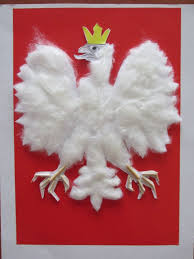 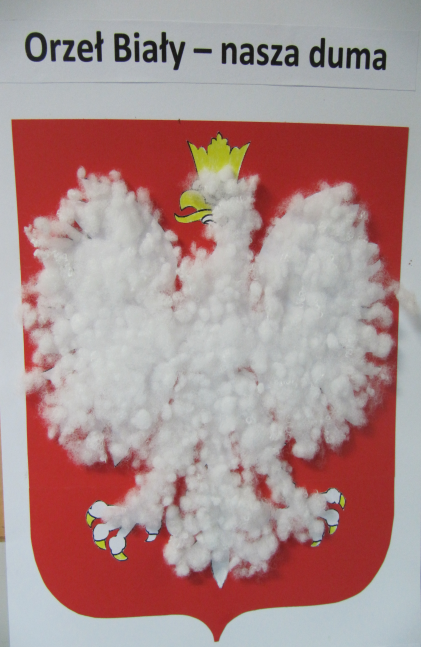 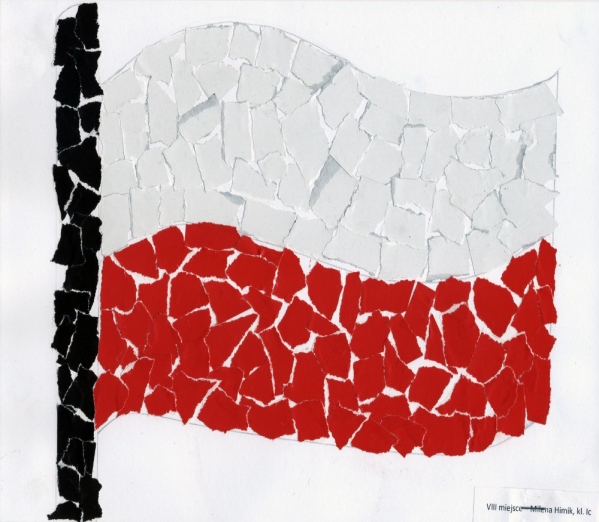 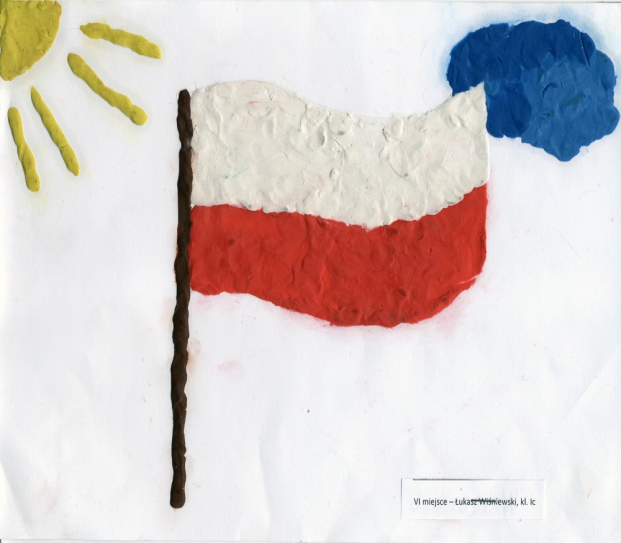 Dziękuję, pozdrawiam, miłego dnia i super zabawy!!!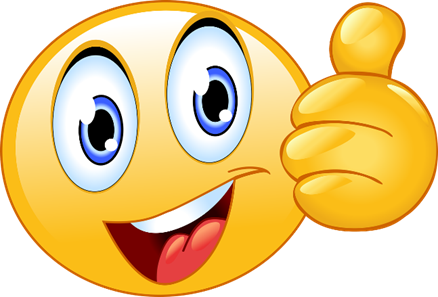 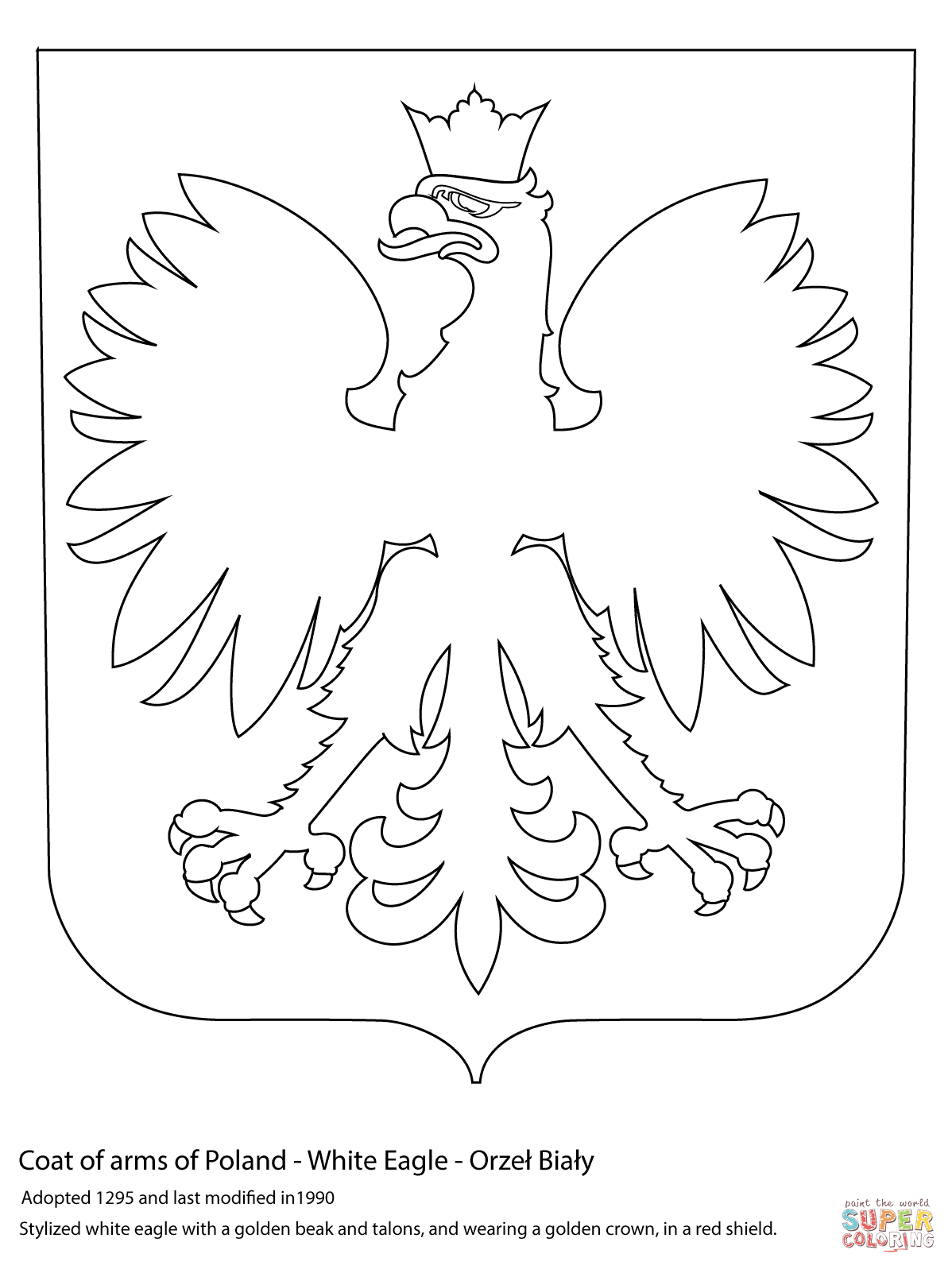 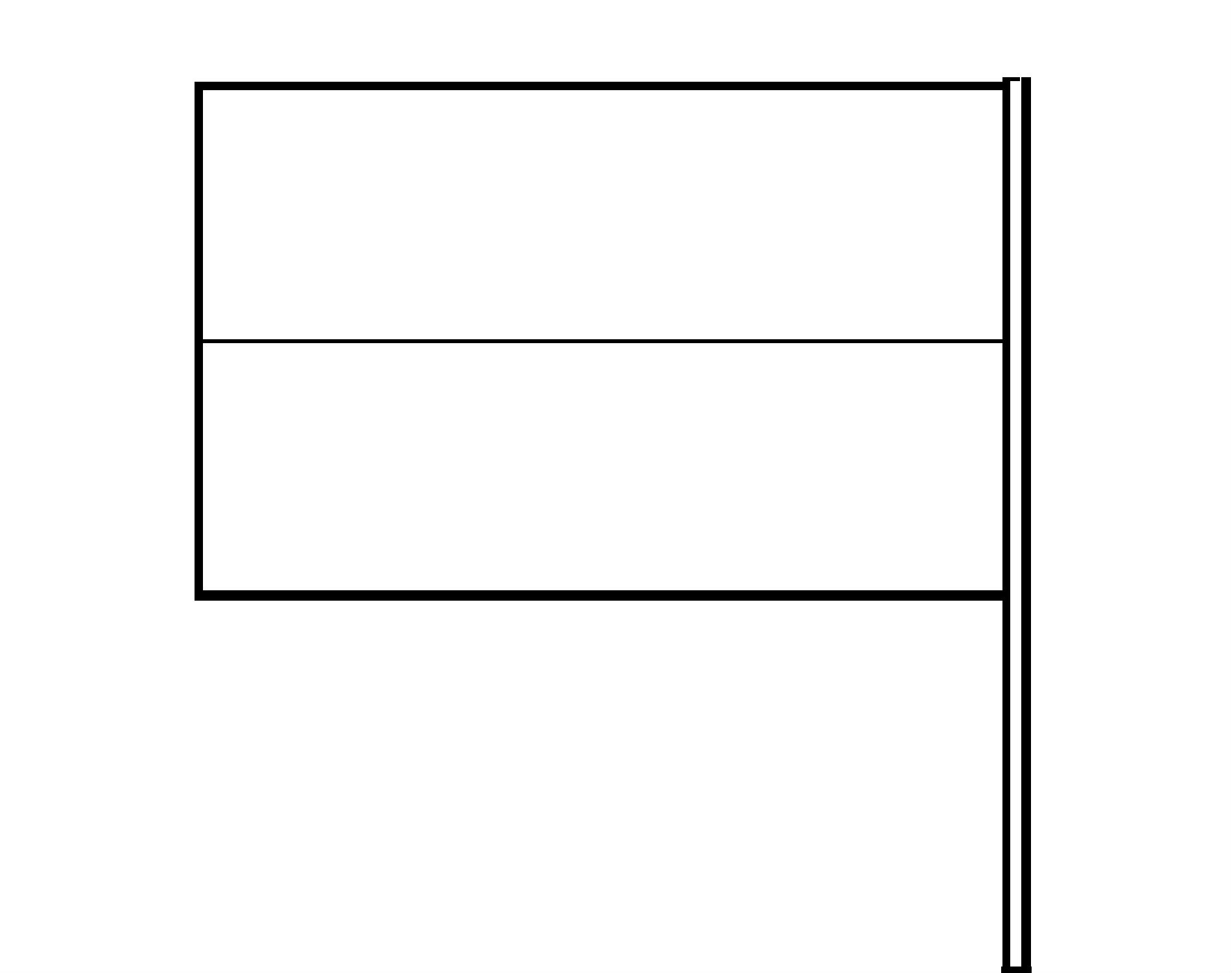 III. Część dnia:1. Relaksacja - Kładziemy się na poduszce i słuchamy muzyki relaksacyjnej dla dzieci:https://www.youtube.com/watch?v=YxfnUPqWV0k2. „Ile jest wyrazów w zdaniu” – zabawa doskonaląca percepcję słuchową. Rodzic wolno czyta wybrane opowiadanie lub wiersz, robi pauzę po każdym zdaniu. Zadaniem dzieci jest liczenie wyrazów w każdym zdaniu. 3. „Legenda o Lechu, Czechu i Rusie”– wysłuchanie legendy:„Legendy polskie. Legenda o Lechu, Czechu i Rusie”https://www.youtube.com/watch?v=RuTh4DbWH24Polecam:„Gniazdo białego orła - Baśnie Polskie”https://www.youtube.com/watch?v=yMWBZkLlaa04. Powtórz krótki wierszyk „Jestem” o godle Polski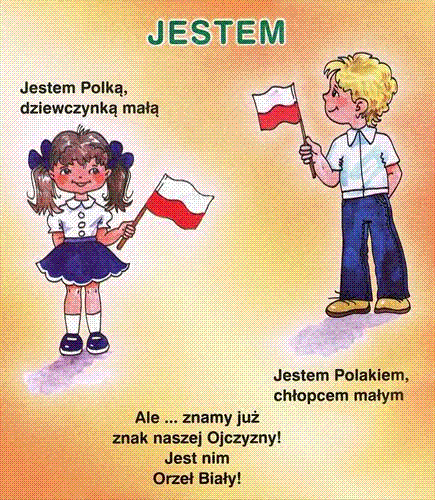 5. Piosenka „Jestem Polką i Polakiem” – spróbujcie zaśpiewać refren piosenki:https://www.youtube.com/watch?v=plug6OIrxRMDziękuję, pozdrawiam, miłego dnia i super zabawy!!!POLSKAROLSKAPOLZKAPOŁSKAPOLSKAPOLSKAPOLSKAPOLSZKABOLSKAPOLZKAPOLSKAPOŁSKABOLSKAPOŁSKAPOLSKA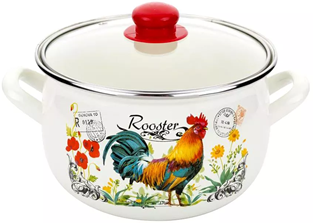 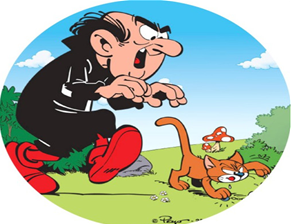 garnek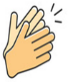 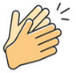 Gargamel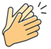 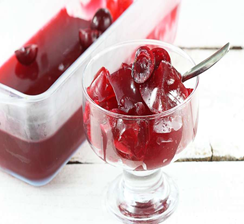 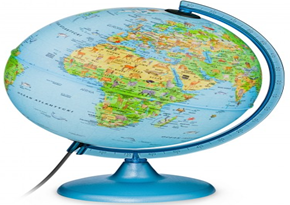 galaretkaglobus Gg